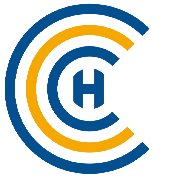 Hinton Charterhouse Cricket Club – Adult Player CoachBackgroundHinton Charterhouse CC is a village club located 15 minutes south of Bath. It currently has two Saturday teams, the 1st XI playing in WEPL Wiltshire and the 2nd XI playing in the Wiltshire Division 4. As well as this there is a Sunday friendly and Sunday development team. Midweek fixtures are also played with friendly games and the 1st XI have just entered the Wiltshire Wallop for the 2023 season. On top of this, the club has fortunately just built a new clubhouse which can be seen online. What we’re looking forWe are looking for a senior player coach, as last year’s coach has unfortunately retired from playing at the end of last season. Coaching for adult sessions takes place on a Thursday from 6-8:30 pm throughout the Summer. As well as this junior coaching takes place from 5:30-8:30pm on a Friday. We currently have two ECB level 3 coaches for the youth sessions, but potential of also running these too. We are ideally looking for someone that has County, 2nd XI county, or ECB Premier League playing experience as well as ECB level 2 coaching experience. Salary will be negotiable dependent on experience but for coaching will be between £20-£30 an hour dependent on experience. References from previous clubs as well as a link to previous statistics will be needed. Contact Phone: 07584 730974Email: willmetcalfe124@outlook.com 